Name: ______________________________________________________	Date: ______________Intro to Triangle Congruency Proofs Worksheet For the following. Mark off the given information and complete the proof.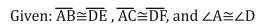 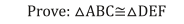 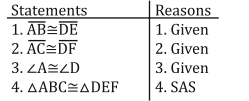 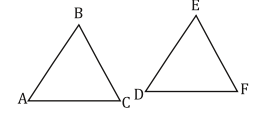 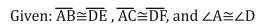 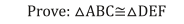 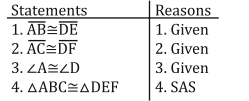 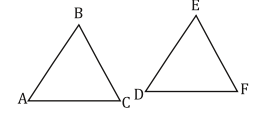 1. 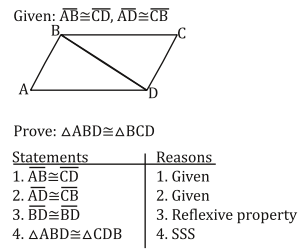 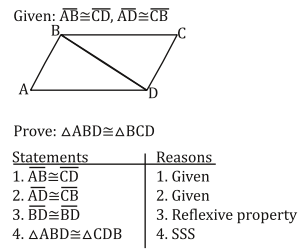 2.  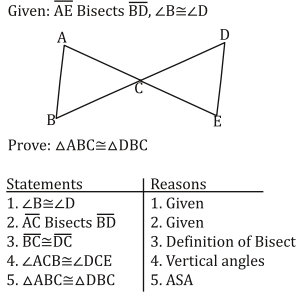 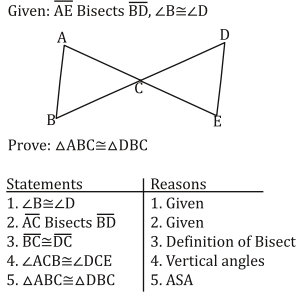 3. 